«Қаржы ұйымдарының банк операцияларының жекелеген түрлерін 
және басқа да операцияларды жүргізуіне шектеулер енгізу туралы» Қазақстан Республикасы Ұлттық Банкі Басқармасының 
2013 жылғы 25 желтоқсандағы № 292 қаулысына 
өзгерістер енгізу туралыҚазақстан Республикасы Ұлттық Банкінің Басқармасы ҚАУЛЫ ЕТЕДІ:1. «Қаржы ұйымдарының банк операцияларының жекелеген түрлерін және басқа да операцияларды жүргізуіне шектеулер енгізу туралы» Қазақстан Республикасы Ұлттық Банкі Басқармасының 2013 жылғы 25 желтоқсандағы 
№ 292 қаулысына (Нормативтік құқықтық актілерді мемлекеттік тіркеу тізілімінде № 9125 болып тіркелген) мынадай өзгерістер енгізілсін:кіріспе мынадай редакцияда жазылсын:«Қазақстан Республикасының Ұлттық Банкі туралы» Қазақстан Республикасы Заңының 51-2-бабы төртінші бөлігінің 4) тармақшасына сәйкес Қазақстан Республикасы Ұлттық Банкінің Басқармасы ҚАУЛЫ ЕТЕДІ:»;1 және 2-тармақтар мынадай редакцияда жазылсын:«1. Қаржы ұйымдарының банктік және басқа операциялардың жекелеген түрлерін жүргізуіне шектеу белгіленсін.2. Екінші деңгейдегі банк қарыз алушының борыштық жүктемесінің коэффициентін «Банктің пруденциялық нормативтерінің және сақталуы міндетті өзге де нормалары мен лимиттерінің нормативтік мәндері мен оларды есептеу әдістемелерін, капиталының мөлшерін және Ашық валюталық позицияны есептеу қағидалары мен оның лимиттерін белгілеу туралы» Қазақстан Республикасы Ұлттық Банкі Басқармасының 2017 жылғы 13 қыркүйектегі 
№ 170 қаулысына (Нормативтік құқықтық актілерді мемлекеттік тіркеу тізілімінде № 15886 болып тіркелген) сәйкес есептейді.Қарыз алушының борыштық жүктемесі коэффициентінің ең жоғары деңгейі 0,5 (нөл бүтін оннан бес) болады.».2-1, 2-2, 3, 4, 5, 7, 8, 9 және 10-тармақтар алып тасталсын.2. Қаржылық тұрақтылық және зерттеулер департаменті (О.М. Күбенбаев) Қазақстан Республикасының заңнамасында белгіленген тәртіппен:1) Заң департаментімен (А.С. Касенов) бірлесіп осы қаулыны Қазақстан Республикасының Әділет министрлігінде мемлекеттік тіркеуді;2) осы қаулы ресми жарияланғаннан кейін Қазақстан Республикасы Ұлттық Банкінің ресми интернет-ресурсына орналастыруды;3) осы қаулы мемлекеттік тіркелгеннен кейін он жұмыс күні ішінде Заң департаментіне осы тармақтың 2) тармақшасында көзделген іс-шараның орындалуы туралы мәліметтерді ұсынуды қамтамасыз етсін.3. Осы қаулының орындалуын бақылау Қазақстан Республикасының Ұлттық Банкі Төрағасының орынбасары А.М. Баймағамбетовке жүктелсін.4. Осы қаулы алғашқы ресми жарияланған күнінен кейін күнтізбелік он күн өткен соң қолданысқа енгізіледі.Ұлттық Банк   Төрағасы							   Ғ. ПірматовКЕЛІСІЛДІҚазақстан Республикасының Қаржы нарығын реттеу және дамыту агенттігі«ҚАЗАҚСТАНРЕСПУБЛИКАСЫНЫҢ ҰЛТТЫҚБАНКІ»РЕСПУБЛИКАЛЫҚМЕМЛЕКЕТТІК МЕКЕМЕСІ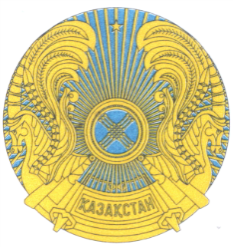 РЕСПУБЛИКАНСКОЕГОСУДАРСТВЕННОЕ УЧРЕЖДЕНИЕ«НАЦИОНАЛЬНЫЙ БАНКРЕСПУБЛИКИ КАЗАХСТАН»БАСҚАРМАҚАУЛЫСЫПОСТАНОВЛЕНИЕПРАВЛЕНИЯ20___ жылғы _______________№ ____Нұр-Сұлтан қаласы_______________ 20___ года№ ____город Нур-Султан